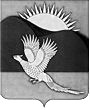 АДМИНИСТРАЦИЯПАРТИЗАНСКОГО МУНИЦИПАЛЬНОГО РАЙОНАПРИМОРСКОГО КРАЯПОСТАНОВЛЕНИЕОб определении гарантирующей организации для централизованной системы холодного водоснабжения и водоотведения на территории Владимиро-Александровского сельского поселенияПартизанского муниципального районаРуководствуясь федеральными законами от 06.10.2003 № 131-ФЗ               «Об общих принципах организации местного самоуправления в Российской Федерации», от 07.12.2011 № 416-ФЗ «О водоснабжении и водоотведении», статьями 28, 31 Устава Партизанского муниципального района, Положением «Об организации в границах сельских поселений тепло- и водоснабжения населения, водоотведения, снабжения населения топливом», утвержденным решением Думы Партизанского муниципального района от 12.12.2014 № 111, администрация Партизанского муниципального районаПОСТАНОВЛЯЕТ:1. Определить общество с ограниченной ответственностью «ВодЕко» гарантирующей организацией для централизованной системы холодного водоснабжения и водоотведения на территории Владимиро-Александровского сельского поселения Партизанского муниципального района.2. Определить, что зоной деятельности гарантирующей организации является территория Владимиро-Александровского сельского поселения Партизанского муниципального района.23. Общему отделу администрации Партизанского муниципального района (Кожухарова) опубликовать настоящее постановление в газете «Золотая Долина» и разместить на официальном сайте администрации Партизанского муниципального района в информационно-телекоммуникационной сети «Интернет» в тематической рубрике «Муниципальные правовые акты».4. Контроль за исполнением настоящего постановления возложить                 на заместителя главы администрации Партизанского муниципального района Никитина В.В. Глава Партизанскогомуниципального района						       К.К.Щербаков05.05.2015         село Владимиро-Александровское                                № 323